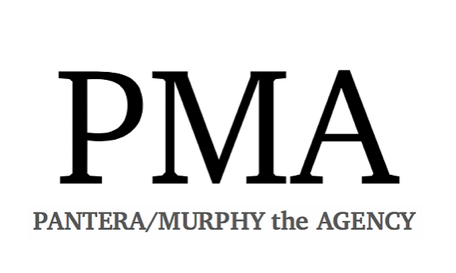 Jeremiah ClappJeremiah ClappJeremiah ClappJeremiah ClappAEAHeight: 5'11"Weight: 170lbEyes: BlueHair: Dark BlondeFILMNo Place Is HomeA Far Few Years From NowMy America Too: AlliesLeadLeadLeadGiulia Aguiar Prod., dir. Dina Laura & Gabi FayeHennion Productions, dir. Matthew HennionBaltimore Center Stage dir. Derrick SandersGiulia Aguiar Prod., dir. Dina Laura & Gabi FayeHennion Productions, dir. Matthew HennionBaltimore Center Stage dir. Derrick SandersOnline Fraud (Indust.)PrincipalUppercut, dir. Paul JensenBuilding ManLeadGreenbaun Productions, dir. Cole GreenbaunGreenbaun Productions, dir. Cole GreenbaunMirror MirrorLeadUncharted Studios, dir. Woody DorilusUncharted Studios, dir. Woody DorilusThe Art of Making It (webseries)Guest StarGinger Spark Productions, dir. Kat TingumGinger Spark Productions, dir. Kat TingumTHEATREVatican Falls*On The Grounds of Belonging*MattTomThe Tank (Off-Broadway), dir. Frank J. AvellaLong Wharf Theatre, dir. David MendizábalThe Tank (Off-Broadway), dir. Frank J. AvellaLong Wharf Theatre, dir. David MendizábalDamascus**LloydFlorida Repertory Theatre, V. Craig HeidenreichFlorida Repertory Theatre, V. Craig HeidenreichLuna GalePeterCleveland Play House, dir. Austin PendletonCleveland Play House, dir. Austin PendletonHamletHamletThe Colonial Theatre, dir. Harland MeltzerThe Colonial Theatre, dir. Harland MeltzerTwelfth NightDuke OrsinoThe Colonial Theatre, dir. Harland MeltzerThe Colonial Theatre, dir. Harland MeltzerThe CrucibleEnsemble, Rev. Hale (u/s)Cleveland Play House, dir. Laura KepleyCleveland Play House, dir. Laura KepleyClybourne ParkKenneth (u/s, perform)Cleveland Play House, dir. Mark CuddyCleveland Play House, dir. Mark CuddyVirginia Woolf's OrlandoEnsembleNew World Performance Lab, dir. James SlowiakNew World Performance Lab, dir. James SlowiakViolins of HopeNarratorCleveland Orchestra, dir. Don CarrierCleveland Orchestra, dir. Don CarrierHenry VThe DaulphinOhio Shakespeare Festival, dir. Terry BurglerOhio Shakespeare Festival, dir. Terry BurglerMuch Ado About NothingConradOhio Shakespeare Festival, dir. Terry BurglerOhio Shakespeare Festival, dir. Terry BurglerTwo Gentlemen of VeronaAntonio, Duke, EglamoreCWRU/CPH MFA, dir. Paul MullinsCWRU/CPH MFA, dir. Paul MullinsThe Philadelphia StoryMike ConnorCWRU/CPH MFA, dir. Jerrold ScottCWRU/CPH MFA, dir. Jerrold ScottThe Three SistersVershininCWRU/CPH MFA, dir. Ron WilsonCWRU/CPH MFA, dir. Ron Wilson*World Premiere**SW (Rolling) PremiereWORKSHOP/READINGPlantation Black (Phaedra M. Scott)By The Way, Meet Vera StarkGhost Story (Lia Romeo)Utopia, Minnesota (Meg Miroshnik)DavisMax / Peter / Et al.DavisEddiePlaywrights Horizons, dir. Kimille HowardSea Dog Theatre, dir. Kimille HowardNew Jersey Rep, dir. Kimille HowardCleveland Play House, dir. Pirronne YousefzadehPlaywrights Horizons, dir. Kimille HowardSea Dog Theatre, dir. Kimille HowardNew Jersey Rep, dir. Kimille HowardCleveland Play House, dir. Pirronne YousefzadehKen Ludwig's A Comedy of TenorsPierre / Stage DirectionsCleveland Play House, dir. Stephen WadsworthCleveland Play House, dir. Stephen WadsworthGrand Concourse (Heidi Schreck)Stage DirectionsCleveland Play House, dir. Kip FaganCleveland Play House, dir. Kip FaganTRAININGCase Western Reserve University/Cleveland Play House MFA Acting ProgramCase Western Reserve University/Cleveland Play House MFA Acting ProgramCase Western Reserve University/Cleveland Play House MFA Acting ProgramCase Western Reserve University/Cleveland Play House MFA Acting ProgramTexas A&M University - Corpus Christi (B.A. Theatre & Dance)Texas A&M University - Corpus Christi (B.A. Theatre & Dance)Texas A&M University - Corpus Christi (B.A. Theatre & Dance)Texas A&M University - Corpus Christi (B.A. Theatre & Dance)Stella Adler Studio of Acting - Sam SchachtStella Adler Studio of Acting - Sam SchachtStella Adler Studio of Acting - Sam SchachtStella Adler Studio of Acting - Sam SchachtPerformance Ecology - James Slowiak and Jairo CuestaPerformance Ecology - James Slowiak and Jairo CuestaPerformance Ecology - James Slowiak and Jairo CuestaPerformance Ecology - James Slowiak and Jairo CuestaWorkcenter of Jerzy Grotowski and Thomas Richards - Mario BiaginiWorkcenter of Jerzy Grotowski and Thomas Richards - Mario BiaginiWorkcenter of Jerzy Grotowski and Thomas Richards - Mario BiaginiWorkcenter of Jerzy Grotowski and Thomas Richards - Mario BiaginiMichael Chekhov - Cathy AlbersSKILLSDialects: Slavic, French, RP/Cockney, German, American (Standard, Southern, Texan) // SAFD Certified: Rapier & Dagger (Drew Fracher),Dialects: Slavic, French, RP/Cockney, German, American (Standard, Southern, Texan) // SAFD Certified: Rapier & Dagger (Drew Fracher),Dialects: Slavic, French, RP/Cockney, German, American (Standard, Southern, Texan) // SAFD Certified: Rapier & Dagger (Drew Fracher),Dialects: Slavic, French, RP/Cockney, German, American (Standard, Southern, Texan) // SAFD Certified: Rapier & Dagger (Drew Fracher), Unarmed Hand to Hand (Jason Paul Tate) // Ballet, Texas 2 Step, Salsa, Contra, Square // Painter/Sketch/Artist in various mediums // Unarmed Hand to Hand (Jason Paul Tate) // Ballet, Texas 2 Step, Salsa, Contra, Square // Painter/Sketch/Artist in various mediums // Unarmed Hand to Hand (Jason Paul Tate) // Ballet, Texas 2 Step, Salsa, Contra, Square // Painter/Sketch/Artist in various mediums // Unarmed Hand to Hand (Jason Paul Tate) // Ballet, Texas 2 Step, Salsa, Contra, Square // Painter/Sketch/Artist in various mediums //Athlete: Golf, Rock Climbing, Baseball, Football // Horseback and Handgun Experience // Active US Passport // Drivers License // Car OwnerAthlete: Golf, Rock Climbing, Baseball, Football // Horseback and Handgun Experience // Active US Passport // Drivers License // Car OwnerAthlete: Golf, Rock Climbing, Baseball, Football // Horseback and Handgun Experience // Active US Passport // Drivers License // Car OwnerAthlete: Golf, Rock Climbing, Baseball, Football // Horseback and Handgun Experience // Active US Passport // Drivers License // Car Owner